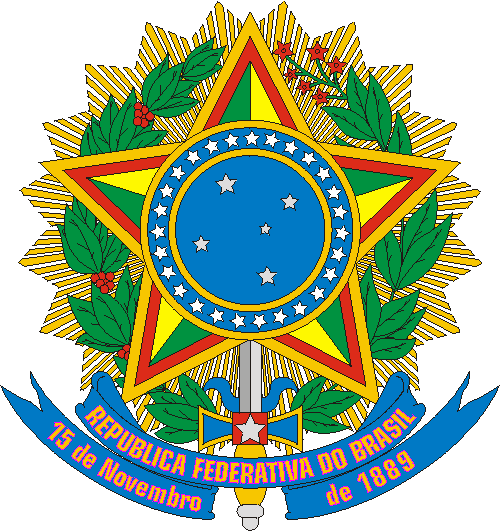 MINISTÉRIO DO TURISMOFUNDAÇÃO CULTURAL PALMARESEDITAL ARTE DO QUILOMBOANEXO 1- FORMULÁRIO DE INSCRIÇÃO ATENÇÃO: Cada candidato só poderá inscrever um requerimento. Caso o candidato encaminhe mais de um requerimento, será considerado o último encaminhado conforme data e hora de recebimento via email. Caso o candidato se inscreva em mais de uma categoria, todas as iniciativas apresentadas por este candidato serão inabilitadas.Atenção: O prêmio será pago em conta corrente ou poupança de qualquer banco tendo o candidato premiado (pessoa física) como único titular, não sendo aceitas contas fácil ou contas-benefício tais como Bolsa Família, Bolsa Escola, Aposentadoria, dentre outras. Também não serão aceitas contas conjuntas ou de terceiros.DECLARAÇÃOA inscrição efetuada implica na minha plena aceitação de todas as condições estabelecidas no Edital Arte do Quilombo. As informações prestadas são verdadeiras e de minha inteira responsabilidade.INFORMAÇÕES SOBRE A INICIATIVA CULTURALDescreva a atividade cultural relatando como ela é desenvolvida. Há quanto tempo de atuação desenvolve as atividades culturais? Atenção: Todos os itens devem obrigatoriamente ser respondidos, na ordem disposta acima.INFORMAÇÕES SOBRE O USO DO RECURSO Declaro que estou ciente de todos os termos presentes no Edital Arte do Quilombo da Fundação Cultural Palmares, comprometendo-me a: Receber representante ou visita, com a missão de avaliar os impactos obtidos com a premiação, caso a Fundação Cultural Palmares considere pertinente;Divulgar em todos os atos de divulgação da premiação da sua iniciativa cultural o nome da Fundação Cultural Palmares e do Ministério do Turismo, de acordo com os padrões de identidade visual do Governo FederalDeclaro estar ciente de que os atos de divulgação e publicidade da premiação da iniciativa cultural devem ter caráter educativo, informativo ou social, e não de promoção pessoal de autoridades ou servidores públicos; declaro que assumo total responsabilidade pela veracidade das informações e pelos documentos apresentados nesta inscrição. __________________________________________________ Assinatura CandidatoNúmero de documento de identificação:__________________________________________________ Local e dataDADOS PESSOAIS DO CANDIDATODADOS PESSOAIS DO CANDIDATODADOS PESSOAIS DO CANDIDATODADOS PESSOAIS DO CANDIDATODADOS PESSOAIS DO CANDIDATODADOS PESSOAIS DO CANDIDATOCATEGORIA DE INSCRIÇÃO:(  ) Música(  ) Dança(  ) Teatro(  ) Leitura, escrita e oralidade: mitos, narrativas folclóricas e culinária tradicional(  ) ArtesanatoCATEGORIA DE INSCRIÇÃO:(  ) Música(  ) Dança(  ) Teatro(  ) Leitura, escrita e oralidade: mitos, narrativas folclóricas e culinária tradicional(  ) ArtesanatoCATEGORIA DE INSCRIÇÃO:(  ) Música(  ) Dança(  ) Teatro(  ) Leitura, escrita e oralidade: mitos, narrativas folclóricas e culinária tradicional(  ) ArtesanatoCATEGORIA DE INSCRIÇÃO:(  ) Música(  ) Dança(  ) Teatro(  ) Leitura, escrita e oralidade: mitos, narrativas folclóricas e culinária tradicional(  ) ArtesanatoCATEGORIA DE INSCRIÇÃO:(  ) Música(  ) Dança(  ) Teatro(  ) Leitura, escrita e oralidade: mitos, narrativas folclóricas e culinária tradicional(  ) ArtesanatoCATEGORIA DE INSCRIÇÃO:(  ) Música(  ) Dança(  ) Teatro(  ) Leitura, escrita e oralidade: mitos, narrativas folclóricas e culinária tradicional(  ) ArtesanatoNome:Nome:Nome:Nome:Nome:Nome:Apelido, se houver:Apelido, se houver:Apelido, se houver:Apelido, se houver:Apelido, se houver:Apelido, se houver:Sexo: FEMININO (  ) MASCULINO (   )Sexo: FEMININO (  ) MASCULINO (   )Sexo: FEMININO (  ) MASCULINO (   )Sexo: FEMININO (  ) MASCULINO (   )Sexo: FEMININO (  ) MASCULINO (   )Sexo: FEMININO (  ) MASCULINO (   )Trata-se de candidato quilombola: SIM ( )  NÃO ( )Trata-se de candidato quilombola: SIM ( )  NÃO ( )Trata-se de candidato quilombola: SIM ( )  NÃO ( )Trata-se de candidato quilombola: SIM ( )  NÃO ( )Trata-se de candidato quilombola: SIM ( )  NÃO ( )Trata-se de candidato quilombola: SIM ( )  NÃO ( )Trata-se de candidato favorecido por Programas Sociais do Governo como titular ou parente em 1º grau, conforme comprovação por meio de Documento de Identificação: bolsa família e/ou bolsa escola? SIM ( )  NÃO ( )Trata-se de candidato favorecido por Programas Sociais do Governo como titular ou parente em 1º grau, conforme comprovação por meio de Documento de Identificação: bolsa família e/ou bolsa escola? SIM ( )  NÃO ( )Trata-se de candidato favorecido por Programas Sociais do Governo como titular ou parente em 1º grau, conforme comprovação por meio de Documento de Identificação: bolsa família e/ou bolsa escola? SIM ( )  NÃO ( )Trata-se de candidato favorecido por Programas Sociais do Governo como titular ou parente em 1º grau, conforme comprovação por meio de Documento de Identificação: bolsa família e/ou bolsa escola? SIM ( )  NÃO ( )Trata-se de candidato favorecido por Programas Sociais do Governo como titular ou parente em 1º grau, conforme comprovação por meio de Documento de Identificação: bolsa família e/ou bolsa escola? SIM ( )  NÃO ( )Trata-se de candidato favorecido por Programas Sociais do Governo como titular ou parente em 1º grau, conforme comprovação por meio de Documento de Identificação: bolsa família e/ou bolsa escola? SIM ( )  NÃO ( )Endereço:Endereço:Endereço:Endereço:Endereço:Endereço:Cidade:Cidade:Cidade:UF:UF:UF:Bairro: Bairro: Número:Número:Complemento:Complemento:CEP:DDD / Telefone: DDD / Telefone: DDD / Telefone: DDD / Telefone: DDD / Telefone: Data de Nascimento:RG:RG:RG:RG:CPF:E-mail: E-mail: E-mail: E-mail: E-mail: E-mail: Página da internet (exemplo: Facebook, site, canal no Youtube, etc.):Página da internet (exemplo: Facebook, site, canal no Youtube, etc.):Página da internet (exemplo: Facebook, site, canal no Youtube, etc.):Página da internet (exemplo: Facebook, site, canal no Youtube, etc.):Página da internet (exemplo: Facebook, site, canal no Youtube, etc.):Página da internet (exemplo: Facebook, site, canal no Youtube, etc.):DADOS BANCÁRIOS DO CANDIDATONome do Banco:Agência nº:Conta corrente ( ) Conta Poupança ( )nº: